MondaGEOLOGY WEBINAR SERIES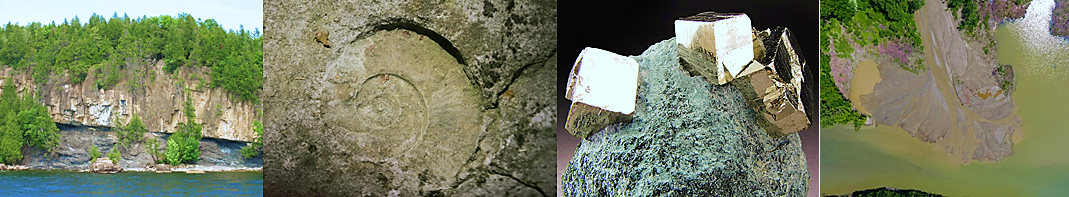 Fall Semester 2020Monday on TEAMS at 4:15PMA UVM Geology Feature series10/05/2020 – Paul Bierman, Department of Geology, University of Vermont, VT:“CUBA travelog:                                                                                                               learning geology, hydrology, and teamwork on an Island forbidden to Americans”10/12/2020 – Drew Christ, Gund Institute of the Environment, University of Vermont, VT: “Fossils frozen beneath a mile ice: new insights from the first Greenland ice core”10/19/2020 – Julia Perdrial, Department of Geology, University of Vermont, VT:“Big picture or detail? Integrative Earth Science Research and the value of both”11/09/2020 – Gabriela Mora-Klepeis, Department of Geology, University of Vermont, VT:“New insights in the Evolution of Mexico and the Gulf of Mexico”11/16/2020 – Keith Klepeis, Department of Geology, University of Vermont, VT:“PFAS groundwater contamination near Rutland, Vermont: how to communicate geological research to the public and other non-scientist stake-holders”Instructions for attending will be updated regularlySponsored by the Department of Geology Visiting Lecture SeriesFor additional information contact:Nico Perdrial • Department of Geology •University of Vermont •180 Colchester Ave. Burlington, VT 05405(802) 656-0665 • nperdria@uvm.edu